ЛЕНИНГРАДСКАЯ ОБЛАСТЬОБЛАСТНОЙ ЗАКОНО РЕГУЛИРОВАНИИ ОТДЕЛЬНЫХ ВОПРОСОВ РОЗНИЧНОЙ ПРОДАЖИБЕЗАЛКОГОЛЬНЫХ ТОНИЗИРУЮЩИХ НАПИТКОВ НА ТЕРРИТОРИИЛЕНИНГРАДСКОЙ ОБЛАСТИ И О ВНЕСЕНИИ ИЗМЕНЕНИЙ В ОБЛАСТНОЙЗАКОН "ОБ АДМИНИСТРАТИВНЫХ ПРАВОНАРУШЕНИЯХ"(Принят Законодательным собранием Ленинградской области29 апреля 2015 года)Настоящий областной закон устанавливает ограничения в сфере розничной продажи безалкогольных тонизирующих напитков в соответствии с Федеральным законом от 2 января 2000 года N 29-ФЗ "О качестве и безопасности пищевых продуктов" в целях защиты нравственности, здоровья, прав и законных интересов населения Ленинградской области.(преамбула в ред. Закона Ленинградской области от 03.11.2016 N 82-оз)Статья 1. Понятия и термины, используемые в настоящем областном законеВ настоящем областном законе используются понятия и термины в значениях, определенных федеральными законами, нормативными правовыми актами Правительства Российской Федерации и нормативными правовыми актами федеральных органов исполнительной власти.Статья 2. Утратила силу. - Закон Ленинградской области от 03.11.2016 N 82-оз.Статья 3. Ограничения в сфере розничной продажи безалкогольных тонизирующих напитковНе допускается розничная продажа безалкогольных тонизирующих напитков:1) несовершеннолетним;2) в медицинских организациях;3) в организациях, осуществляющих деятельность в сфере образования, воспитания, развития несовершеннолетних, организации их отдыха и оздоровления, медицинского обеспечения, социальной защиты и социального обслуживания, в сфере детско-юношеского спорта, культуры и искусства;4) в физкультурно-оздоровительных и спортивных сооружениях;5) в местах проведения культурно-массовых мероприятий и массового скопления граждан с участием несовершеннолетних.Статья 4. Утратила силу. - Закон Ленинградской области от 03.11.2016 N 82-оз.Статья 5. О внесении изменений в областной закон "Об административных правонарушениях"Внести в областной закон от 2 июля 2003 года N 47-оз "Об административных правонарушениях" (с последующими изменениями) изменение, изложив статью 3.5 в следующей редакции:"Статья 3.5. Нарушение ограничений времени и мест розничной продажи алкогольной продукции, ограничений розничной продажи слабоалкогольных тонизирующих и безалкогольных тонизирующих напитковНарушение установленных ограничений времени и мест розничной продажи алкогольной продукции -влечет наложение административного штрафа на должностных лиц в размере от одной тысячи рублей до четырех тысяч рублей; на юридических лиц - в размере от десяти тысяч рублей до сорока тысяч рублей.Осуществление розничной продажи слабоалкогольных тонизирующих напитков -влечет наложение административного штрафа на должностных лиц в размере от одной тысячи рублей до четырех тысяч рублей; на юридических лиц - в размере от десяти тысяч рублей до сорока тысяч рублей.Нарушение установленных ограничений розничной продажи безалкогольных тонизирующих напитков -влечет наложение административного штрафа на должностных лиц в размере от одной тысячи рублей до трех тысяч рублей; на юридических лиц - в размере от десяти тысяч рублей до тридцати тысяч рублей.".Статья 6. Вступление в силу настоящего областного законаНастоящий областной закон вступает в силу по истечении 10 дней со дня его официального опубликования.ГубернаторЛенинградской областиА.ДрозденкоСанкт-Петербург12 мая 2015 годаN 45-оз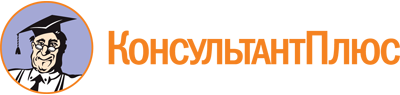 Областной закон Ленинградской области от 12.05.2015 N 45-оз
(ред. от 03.11.2016)
"О регулировании отдельных вопросов розничной продажи безалкогольных тонизирующих напитков на территории Ленинградской области и о внесении изменений в областной закон "Об административных правонарушениях"
(принят ЗС ЛО 29.04.2015)Документ предоставлен КонсультантПлюс

www.consultant.ru

Дата сохранения: 08.09.2022
 12 мая 2015 годаN 45-озСписок изменяющих документов(в ред. Закона Ленинградской области от 03.11.2016 N 82-оз,с изм., внесенными Решением Ленинградского областного судаот 13.05.2016 N 3а-45/2016)